Share The LandThe Guess Who 1970INTRO: / 1 2 3 4 / |[Dm]    |[G]     |[Dm]    |[G]     |A|0---0-3-|2-------|0---0-3-|2-------|[Dm] Have you been around[G] Have you done your share of comin’ down[Bb] On different [C] things that people [F] do [A][Dm] Have you been aware[G] You got brothers and sisters who careA-[Bb]bout what’s gonna happen to [C] youIn a year from [F] now [A][D] Shake your [A] hand[G] Share the [D] landThat they’ll be [A] givin’ awayWhen [G] we all live to-[D]getherI’m [G] talkin’ ‘bout to-[D]gether now[D] Shake your [A] hand[G] Share the [D] landThat they’ll be [A] givin’ awayWhen [G] we all live to-[D]getherI’m [G] talkin’ ‘bout to-[D]gether now |[Dm]    |[G]     |[Dm]    |[G]     |A|0---0-3-|2-------|0---0-3-|2-------|[Dm] Did you pay your dues[G] Did you read the newsThis [Bb] mornin’ when the paper [C] landed in your [F] yard [A][Dm] Do you know their names[G] Can you play their gamesWith-[Bb]out losin’ track and [C] comin’ down a bit too [F] hard [A] hey[D] Shake your [A] hand[G] Share the [D] landThat they’ll be [A] givin’ awayWhen [G] we all live to-[D]getherI’m [G] talkin’ ‘bout to-[D]gether now[D] Shake your [A] hand[G] Share the [D] landThat they’ll be [A] givin’ awayWhen [G] we all live to-[D]getherI’m [G] talkin’ ‘bout to-[D]gether now |[Dm]    |[G]     |[Bb][C] |[F][A] |A|0---0-3-|2-------|1----3--|3---4--| |[Dm]    |[G]     |[Bb][C] |[F][A] |A|0-------|2-------|1----3--|3---4--|[D] Shake your [A] hand[G] Share the [D] landThat they’ll be [A] givin’ awayWhen [G] we all live to-[D]getherI’m [G] talkin’ ‘bout to-[D]gether now[D] Shake your [A] hand[G] Share the [D] landThat they’ll be [A] givin’ awayWhen [G] we all live to-[D]getherTo-[G]gether, to-[D]getherOUTRO:[D] Shake your [A] hand[G] Share the [D] land[D] Shake your [A] hand[G] Share the [D] land[D] Shake your [A] hand[G] Share the [D] land[D] Shake your [A] hand[G] Share the [D] land[D] Shake your [A] hand[G] Share the [D] land[D] Shake your [A] hand[G] Share the [D] land[D] Shake your [A] hand[G] Share the [D] land[D] Shake your [A] hand[G] Share the [D] landThat they’ll be [A] givin’ away <SLOWER>When [G] we all live to-[G]ge-e-e-[D] ther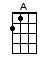 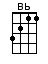 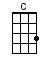 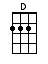 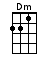 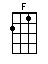 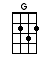 www.bytownukulele.ca